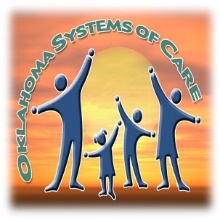 Relationship of Caller to Youth		DHS Worker				Grandparent				Parent			Law Enforcement	Foster Parent			School Personnel			Self				Other (Specify): 					____			Youth InformationYouth’s Legal Name:  				_____			___	__	Youth’s Preferred Name: _________________________________	Date of Birth: ___	/	__/	_			Gender:			____		Social Security #:  								Medicaid #:  										In DHS Custody?			Yes			No			DHS/KIDS #:			_________					Race / Ethnicity (Check all that apply)	White					Black / African American			Asian			Other (Specify):								Hispanic/Latino			American Indian:  Enrolled Tribe 															Details of Call and InterventionReason for Call (Check all that apply)	Foster Care Stabilization			School Disruption 			Questioned / Arrested by Law Enforcement					Substance Abuse Crisis			Behavioral Health Crisis		OtherPlease give a brief description of why this crisis call was made:Type of Intervention (Check all that apply)	Mobile Response			Telephone Contact				Office Visit / Walk-In		Other (Specify): 											___Location of Intervention (Check all that apply)	Office Visit				Home			School			Telephone			Emergency Room	 / Hospital		Other (Specify): 												Outcome of CallDid the youth’s placement status change as a result of this crisis?	Yes			No			Don’t KnowIf the placement status changed, please tell us where the youth was placed (Check only one)	Detention				Group Home / Shelter					Inpatient			New Foster Home		Relative’s Home / Friend’s Home		Other (Specify): 										Agency:  														County:		________	 			  							Caller Name:  													Crisis Call Date:			 /		  /			Crisis Call Date:			 /		  /			Agency:  														County:		________	 			  							Caller Name:  													Crisis Call Time:	Office Hours (8AM - 5PM)Agency:  														County:		________	 			  							Caller Name:  													Crisis Call Time:	Evening Hours (5PM - 12AM)Agency:  														County:		________	 			  							Caller Name:  													Crisis Call Time:	After Midnight (12AM - 8AM)